All of our job postings go to Indeed.com, glassdoor and Linked In. Additionally they are posted on a website called www.justjobs.com  which pushes out the job posting to other diverse websites (see the ‘about’ below). We are also able to pull reporting so we can see how many people are applying through justjobs.com. Linked In and Indeed still seem to be our primary sources for applicants but we are making a small dent with justjobs.com.********************About Justjobs.comIf you believe online job search should be easy, fast, and honest, we have something in common! That's what drives us -- we believe that a job board should be beautiful and work exceptionally well. 

We also believe that there is a more satisfying job waiting for just about everyone, a job that has some special meaning for each of us. We believe that true happiness comes from aligning what we do at work with who we are as people. For us, that alignment comes from striving to create the best niche job boards in the world and providing the best free coaching available (see JustJobs Academy).JustJobs.com is a member of the JustJobs.com family of job search engines developed by LatPro, Inc. for the USA. This extensive network of job boards gives jobseekers free access to 4,296 jobs and benefits millions with 377,252 pages served over the last 30 days. 

We launched our flagship site LatPro.com in 1997 when it became the very first job board connecting Hispanic bilingual job seekers with recruiters searching for multilingual and multicultural professionals. LatPro Inc. is a charter member of the International Association of Employment Websites and our job boards are consistently ranked at the top, having won WEDDLE's User's Choice Award for 2006, 2007, 2008, 2009 and 2010 – "The Elite of the Online Employment Industry". 

In 2006, LatPro launched DiversityJobs.com, its first job search engine for a wider audience of minority groups. Then in 2009, along with JustJobs.com, additional job sites were added to help employers connect with African Americans, Asian Americans, Hispanics, veterans, the disabled, and members of the LGBT community. 

LatPro is a privately held company founded by Eric Shannon who writes career advice on JustJobs Academy and writes about job boards on his blog at InternetInc.com. The JustJobs network grew from Eric’s interest in the free classified movement and a strong desire to create more value with a new model for job seekers, employers and job boards.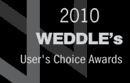 